Наши правила для детей и родителей 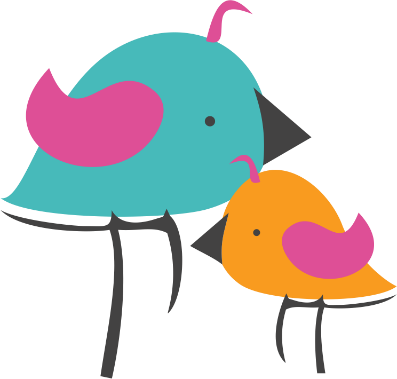 Общие положенияДетский Центр работает по расписанию, указанному на сайте организации моесчастье.рф .Группы комплектуются по возрасту (+/- несколько месяцев), уровню подготовки, в соответствии с пожеланиями родителей и возможностями ребенка. Право на получение услуг Центра оформляется путем заключения договора публичной оферты (текст договора указан на сайте по ссылке оферта) и оплаты услуг по действующему прейскуранту, размещенному в центре на доске информации.Дети могут посещать Центр только во время занятий в соответствии с приобретенной Услугой. Дети до 14 лет могут посещать Центр только с сопровождающим лицом. Дети с 14 лет могут посещать Центр самостоятельно, в соответствии с расписанием работы Центра, при наличии письменного заявления от родителей.Групповые занятия проводятся согласно расписанию (по предварительной записи), время индивидуальных консультаций согласовывается со специалистом Центра. Начало занятий определяется моментом укомплектования групп (от 3 человек).Своевременно производите оплату за услуги в соответствии с договором оферты. Приобретение Услуг производится у администратора. Если Услуга своевременно не оплачена, то администрация детского Центра не гарантирует Вам сохранности места в группе. Перед первым посещением любых занятий в Центре ребенок должен принести справку о состоянии здоровья (смыв на энтеробиоз и кал на я/г). В противном случае ребенок не будет допущен до занятий.Ребенок имеет право посещать Занятия, пользоваться зонами Центра и услугами только согласно виду приобретенной услуги.Все Занятия проводятся в рамках своего временного режима. При этом Центр оставляет за собой право изменить расписание в случае объективной необходимости, а также право на замену преподавателя такой же или более высокой квалификации. Услуги не имеют опции приостановки, если иное не отражено в договоре. За пропущенные Занятия стоимость не возвращается. Неиспользованные занятия с окончанием месяца аннулируются.  Приводить и забирать ребенка должен один из родителей или уполномоченное лицо.  Уполномоченное лицо – ближайший родственник, либо лицо, оказывающее по договору с родителями услуги сопровождения и/или присмотра. Полномочия подтверждаются путем написания родителем соответствующего заявления на имя директора Центра, в которое вносится список уполномоченных сопровождающих лиц. Сопровождающее лицо, не внесенное в список Родителем, должно иметь при себе заявление от родителей.Сопровождающее лицо ожидает ребенка в специальной гостевой зоне.Сопровождающие лица не имеют право присутствовать на занятиях (исключение составляют открытие уроки и отчетные мероприятия, присутствие с разрешения специалиста или администрации центра), не могут вмешиваться в процесс занятий, проводимых сотрудниками Центра и требовать изменения формата занятий.Родители (уполномоченные) обязаны нести персональную ответственность за жизнь и здоровье детей на территории Центра, а также полную материальную ответственность за поведение своих детей в течение всего времени их пребывания на территории Центра, кроме часов, которые ребенок проводит на непосредственно занятиях без сопровождения родителей в соответствии с приобретенной услугой.Родители (уполномоченные) обязаны нести персональную ответственность за ценные вещи, которые Вы берете с собой в Центр. Все оборудование Центра находится под ответственностью работников Центра и может быть использовано только сотрудниками Центра при проведении занятий. Самостоятельное использование оборудования и игрушек детской комнаты, спортивного инвентаря, демонстрационных пособий запрещено.При посещении занятий необходимо иметь при себе сменную обувь. На занятиях ребенок должен быть одет в удобную одежду и обувь, соответствующую виду занятия. Дети до 3 лет должны иметь запасной комплект сменной одежды и нижнего белья. В противном случае ребенок не допускается на занятие.Центр оставляет за собой право на одностороннее изменение, дополнение настоящих Правил.Администрация Центра убедительно просит Сообщать об изменении контактного телефона, ставить в известность Центр о возможном отсутствии ребенка, посещающего Центр, по причине болезни, отъезда и т.д.Представлять медицинские справки, свидетельствующие о выздоровлении ребенка для дальнейшего посещения.Если у ребенка наблюдается недомогание, ухудшение состояния здоровья по таким признакам, как:•	Признаки респираторно-вирусного заболевания (насморк, кашель, боль в горле, ломота в суставах и т.д.);•	расстройство желудочно-кишечного тракта (диарея, тошнота);•	повышение температуры тела;•	дерматологические проблемы: высыпания на коже, незаживающие ранки;•	повреждение кожных покровов, мышечных тканей и связок, а также ушибы, растяжения другие повреждения опорно-двигательного аппарата;•	аллергические состояния,то в этом случае ребенок не допускается до посещения занятий и нахождения в детской комнате.Посещение детской комнаты (почасовой присмотр)Режим работы детской комнаты: с 08:00 до 18:00. Часы работы детской комнаты могут изменяться. Предварительная запись осуществляется напрямую через воспитателя детской комнаты или администратораВ детской комнате могут находиться дети в возрасте от 3 до 12 лет общей продолжительностью не более 4 часов. В детской комнате могут находиться дети в возрасте от 18 месяцев до 3 лет общей продолжительностью не более 2 часов. Предоплата производится перед посещением детской комнаты сразу за все время нахождения в Центре. Время сверх оплаченного тарифицируется по 30 минут. Время пребывания сверх оговоренных в предыдущем пункте лимитов тарифицируется поминутно и оплачивается по двойному тарифу. Во время пребывания ребенка в детской комнате, сопровождающее лицо не может находиться в детской комнате, за исключением случая, когда ребенку нужна адаптация в первые дни нахождения в детской комнате. В этом случае сопровождающее лицо может периодически навещать его или сократить время пребывания ребенка в детской комнате в первые дни.В детскую комнату запрещается приносить продукты питания.Приносить в Центр личные игрушки не рекомендуется. В распоряжении Детской комнаты имеется все необходимое для ребенка. Все предметы регулярно подвергаются санитарной обработке.Ребенок не может самостоятельно приходить и уходить из Детской комнаты.В случае необходимости связаться с Вами, в обязательном порядке сообщите Ваш контактный телефон дежурному воспитателю детской комнаты или администратору.Также дежурному воспитателю необходимо сообщить все индивидуальные особенности ребенка, отличительные черты его характера и его предпочтения.В случае неадекватного поведения со стороны ребенка (агрессия, истерические состояния, намеренная порча имущества) Центр вправе требовать от родителей личного присутствия при посещении ребенком Детской комнаты или отказать в посещении Детской комнаты. Стоимость испорченного ребенком имущества возмещается родителями (или лицами их заменяющими).Посещение групповых и индивидуальных занятий, секций и кружковДети до 3 лет должны находится на групповых занятиях, только если сопровождающий находится в центре в гостевой зоне. Специалист Центра вправе не допускать до занятия ребенка, возраст которого не соответствует возрастной категории для данного занятия.Не разрешено приносить на занятия жевательные резинки, конфеты и прочие продукты питания, а также собственные игрушки. Привести ребенка следует заблаговременно до начала занятия и вовремя забрать (по окончании занятия). В целях исключения травмоопасных ситуаций и дезорганизации занимающихся, дети, опоздавшие на занятие более чем на 10 минут, могут не допускаться на занятие. Стоимость пропущенного по причине опоздания занятия не возмещается.Принимайте все необходимые меры для разъяснения ребенку правил поведения и взаимоотношений с другими детьми, специалистами Центра, исключите возможность возникновения конфликтной ситуации между детьми, находящимися в детской комнате и на занятиях. При неадекватном поведении ребенка (агрессия, истерические состояния, намеренная порча имущества и т.п.), сопровождающие лица обязаны забрать ребенка из Центра немедленно. В случае если данные ситуации повторяются более двух раз, Центр вправе расторгнуть договор в одностороннем порядке.Для достижения наилучших результатов сообщайте специалисту центра индивидуальные особенности ребенка, черты его характера и предпочтения. В случае отсутствия сопровождающих лиц после окончания занятий специалист Центра, провожает ребенка в Детскую комнату, где он будет находиться под присмотром сотрудников Центра до прихода родителей и информирует Родителя по контактному телефону, указанному в Договоре, что ребенка не забрали. Время пребывания в детской комнате оплачивается отдельно по действующему Прейскуранту.Центр не несет ответственности за вред, причиненный здоровью ребенка, во время его нахождения в Центре, без сопровождения родителей (уполномоченных представителей), без присмотра специалистов (групповые, индивидуальные программы, посещение детской комнаты), а также в случае нарушений детьми настоящих правил.